For use on one day courses/taster sessions/workshops 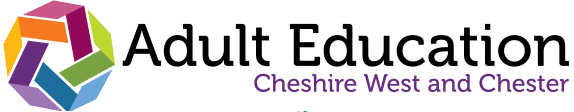 Individual Learning Plan 2021/22
My Individual Learning Plan (ILP) identifies what I want to achieve on this workshop/one day course and how I will do this. I will discuss any individual requirements with my tutor who will try to ensure that my needs are met.Induction Checklist   As part of my learning programme, my tutor will let me know how to stay safe and who to contact if I have any concerns. Learner Declaration:  I have received a full induction to my course, and I agree to the code of conduct outlined in the learner handbook. I further agree to fully interact through face to face participation in any online sessions.Support RequirementsSelf-Assessment Scale Indicate below your levels of confidence and understanding in this subject area, with 1 being low and 10 being high. Your tutor will then ask you to review this again at the end of the course. 
Course Targets for accredited courses should be taken from the Awarding BodyTutor Set targets for CL courses/workshops should be SMART – (Specific, Measurable, Achievable, Realistic, Timely) and set by the tutorPersonal Targets (SMART – Specific, Measurable, Achievable, Realistic, Timely)(Learner to set)Learner Feedback*Further Information and Advice If you would like further information and advice on taking your next step please speak to your tutor or contact National Careers Service on 0800 100 900 or at https://nationalcareersservice.direct.gov.uk/. Alternatively, please contact Cheshire West and Chester’s Skills and Employment Team by email at: skillsandemployment@cheshirewestandchester.gov.ukFeedback You can also leave us feedback about your course online at our website at https://cheshireadultlearning.org/learner_feedback/new Our inspectorate, Ofsted, would also like to hear your views on your learning experience with us and have a survey always open to learners. Please go to http://www.learnerview.ofsted.gov.uk/ and follow the links.V1 20/21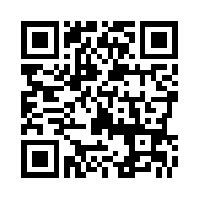 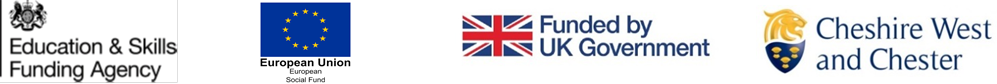 CL/Reg/Non-RegLearner Name:Tutor Name:Course/Workshop Title:Date:Organisation:Venue and Postcode:Session Aim:I have received information about:YESNOcourse/workshop outline so that I know what to expect from the sessiongovernment guidelines related to COVID-19 and how they will apply in face to face sessionsonline learning (if applicable) and what it will entailground rules, emergency evacuation procedures, fire exits, toilet and refreshment facilities, and the policy on smokingBritish Values and the Prevent agendasafeguarding and on-line safety procedures equality and diversity and the importance of being respectful towards each otherhow and when to inform my tutor of any additional needs, health conditions or illness which may affect my wellbeing or learninghow to complete an enrolment form/ILPwhat to do if I have a problem or wish to compliment or make a complaintadditional support available to improve maths /English/digital skills and essential transferable skillsopportunities to comment on the workshop by writing on the ILPthe importance of working safelywhere to go for any Information Advice and Guidance (IAG)/ Careers Education Guidance (CEG) relating to further learning/employment  how to give feedback on the one day course/workshop  Learner Signature:Date:I have talked to my tutor about any learning needs and/or support that I might need during this session, and they have put steps in place to help me where requiredYesNoN/ATUTOR TO COMPLETE IF APPROPRIATE - summary of learning needs and support to be put in place as a result of discussion with learnerTUTOR TO COMPLETE IF APPROPRIATE - summary of learning needs and support to be put in place as a result of discussion with learnerTUTOR TO COMPLETE IF APPROPRIATE - summary of learning needs and support to be put in place as a result of discussion with learnerTUTOR TO COMPLETE IF APPROPRIATE - summary of learning needs and support to be put in place as a result of discussion with learner123456789            10Course/Tutor Set targets(Tutor to insert targets linked to the SOW)Please rate your knowledge about this topic on a scale of 0-5,0=low, 5=highPlease rate your knowledge about this topic on a scale of 0-5,0=low, 5=highI have achieved my session targetsTutor initialCourse/Tutor Set targets(Tutor to insert targets linked to the SOW)Start of SessionEnd of SessionI have achieved my session targetsTutor initial1.Yes/No2.Yes/No3.Yes/NoMy Personal TargetsThese are different from the Course/Tutor Set targets and are personal to me. I can have as many or as few as I want and they will be agreed with my tutor.Have I achieved my Personal Targets?1.Yes/No2.Yes/NoTotal Number of Course/Tutor Set Targets  and Personal TargetsNumber SetOverall achievement means that you have achieved all of your Course/Tutor Set Targets and all of your Personal Targets.Have you achieved overall?               Yes/NoTotal Number of Course/Tutor Set Targets  and Personal TargetsNumber MetOverall achievement means that you have achieved all of your Course/Tutor Set Targets and all of your Personal Targets.Have you achieved overall?               Yes/NoYesNoDon’t KnowI enjoyed my workshop/taster/course I developed new skills and aptitudes (please tick)listening   speaking/presenting     problem solving     creativity     staying positive     aiming high leadership    teamwork     resilience     independence     confidence     tolerance listening   speaking/presenting     problem solving     creativity     staying positive     aiming high leadership    teamwork     resilience     independence     confidence     tolerance listening   speaking/presenting     problem solving     creativity     staying positive     aiming high leadership    teamwork     resilience     independence     confidence     tolerance listening   speaking/presenting     problem solving     creativity     staying positive     aiming high leadership    teamwork     resilience     independence     confidence     tolerance I felt safeI was treated respectfully and equally and experienced no bullying or discriminationI made progress from my starting pointI had sufficient advice and guidance to help me take my next steps*I want to progress to further learning*I would like more advice about further courses and options for the future*I would like to brush up on my English skills*I would like to brush up on my maths skills*I would like to brush up on my IT skills*I feel more informed about British Values and the Prevent AgendaOverall, I was satisfied with my workshop/taster/courseWhat did you enjoy?What could we do better?Learner signature:Tutor signature:Date:Date: